NDP. INVERFEST 2023. ARRANQUE FESTIVAL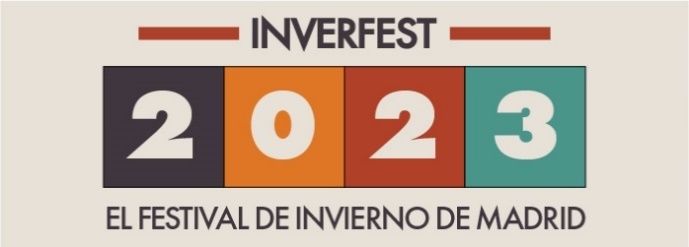 ARRANCA LA NOVENA EDICIÓN DE INVERFEST: CONCIERTOS, COMEDY, INVERVERSO Y MUCHO MÁS HASTA EL 5 DE FEBREROEste jueves 5 de enero dará comienzo la novena edición de InverfestUn cartel con más de 100 propuestas que incluyen conciertos, el programa de Comedy, InverVerso, Conversaciones Polares y la serie de La Nevera de InverfestEl Festival de Invierno de Madrid se desarrollará en 14 sedes en Madrid Capital, Fuenlabrada y Pozuelo de AlarcónSe abre el período de solicitud de acreditaciones para medios de comunicación en: https://inverfest.com/prensa/ Toda la información y venta de entradas en: www.inverfest.comCARTEL DEFINITIVOMadrid, 4 de enero de 2023.- Inverfest, el festival de invierno de Madrid celebrará su novena edición entre el 5 de enero y el 5 de febrero de 2023 con más de 100 espectáculos en un cartel ecléctico, diverso y para todos los públicos.Este año, serán 14 los recintos y salas que acogerán las diferentes actividades de INVERFEST en Madrid Capital y alrededores. En Madrid: Wizink Center, Teatro Circo Price, Sala La Riviera, Sala El Sol, Sala Siroco, Sala Gruta 77, Teatro Eslava, Lula Club y Teatro Infanta Isabel, la Serrería Belga; en Pozuelo de Alarcón: Mira Teatro y en Fuenlabrada: La Casa de la Música (Sala El Grito), Espacio Joven La Plaza -Sala de Las Artes y el Centro de Arte Tomás y Valiente.Como en cada edición, INVERFEST llega con novedades y actividades alrededor de los Conciertos (88), algunas noches con varios grupos o teloneros. Este año habrá una programación de Comedy (5), InverVerso (8), Conversaciones Polares (4) y la serie La Nevera de Inverfest (10).TEXTO PARA DESARROLLAR EL APARTADO DE COMEDYInverfest cuenta con el patrocinio de marcas que apuestan por la cultura en directo: Vibra Mahou, la plataforma de música de Mahou Cinco Estrellas que impulsa encuentros en torno a la música en vivo; Hyundai, que apoya el nuevo talento con su concurso de bandas emergentes y Mastercard que busca acercar al público con encuentros experienciales. Como en todas las anteriores ediciones contamos la colaboración estrecha de Radio 3. Este año Inverfest cuenta con la colacoración de AIE- Artistas en Ruta en dos conciertos.Inverfest 2023El gran contenedor cultural del invierno madrileño y sus propuestaspara todos los públicosPrograma de conciertos por sedes:WIZINK CENTERViernes 13 eneroCamela – Presenta su nuevo álbum Que la Música te AcompañeSábado 14 eneroRulo y la Contrabanda – Concierto dentro de su gira “25 Años de Canciones: Noches de Fuga y Contrabando”Domingo 15 eneroFunambulista – Estreno de disco Animal y arranque de gira Animal TourViernes 20 eneroLos Zigarros – Concierto 10º AniversarioSábado 21 eneroMorgan – Concierto especial Morgan & the Golden FamilyTEATRO CIRCO PRICEViernes 13 eneroTindersticks – Presenta su gira 30 Aniversario: Tindersticks with orchestra and guestsSábado 14 eneroCarlos Núñez – Gran Fiesta Anual CeltaDomingo 15 eneroClub del Río – Fin de su gira Lejos contigoMartes 17 eneroEl Milagro de P. Tinto - FETÉN FETÉN (cine con música en directo)Proyección de la película El Milagro de P. Tinto con música en directo de Fetén FeténMiércoles 18 eneroLos Estanques y Anni B Sweet – Presentación de su disco conjunto: Burbuja Cómoda y Elefante InesperadoViernes 20 eneroDepedro – Concierto dentro de su gira Máquina de PiedadSábado 21 eneroAntílopez – Presentación de su nuevo disco Mutar FamaDomingo 22 eneroBelén Aguilera – Presenta su nuevo show SuperpopMartes 24 eneroArcángel - Presenta su nuevo espectáculo Flamenco DiversoMiércoles 25 eneroChristina Rosenvinge – Concierto 30 Aniversario de su disco Que me parta un rayoJueves 26 eneroMaría Pelae – Concierto fin de gira La FolcrónicaViernes 27 eneroIzaro – Concierto de fin de su gira Limones de OroSábado 28 eneroSecond – Presenta su nuevo disco Flores ImposiblesDomingo 29 eneroTian Lara + Pablo Chiapella – Espectáculo El Anti-Coach (Comedy)Miércoles 1 febreroIsrael Fernández – nuevo espectáculo Pura SangreJueves 2 febreroKevin Johansen – Presenta su nuevo disco Tú VéViernes 3 febreroRecycled J – en conciertoSábado 4 y domingo 5 febreroGuitarricadelafuente – Presenta su álbum debut La CanteraLA RIVIERASábado 7 eneroDerby Motoreta Burrito Kachimba – Fin de gira Hilo NegroDomingo 9 eneroSpace Hammu – En conciertoJueves 12 eneroAlice Wonder – Fin de gira Que Se Joda Todo Lo DemásViernes 13 eneroIseo & Dodosound – Concierto Gira Blossom in The ClubSábado 14 y Domingo 15 eneroAmaia – Presenta nuevo disco Cuando no sé quién soyDomingo 22 eneroWinter Swing Party II – Noche de baile con música en directoJueves 26 eneroBaiuca – Concierto fin de gira EmbruxoSábado 28 eneroNacho Vegas – Presenta su nuevo disco Mundos Inmóviles DerrumbándoseJueves 2 febreroSexy Zebras –Concierto dentro de su gira Jaleo TourViernes 3 febreroLa Bien Querida - Presenta su nuevo álbum PaprikaTEATRO ESLAVADomingo 22 eneroSra. Tomasa – Nuevo espectáculoDomingo 29 eneroEDE – Presenta su álbum debut LuceroMiércoles 1  febreroLagartija Nick - Presentan Homenaje a la generación del 27LULA CLUBSábado 14 eneroTomasito – Presenta AgustisimísimoViernes 20 eneroValira – Presenta Luz Errante TourSábado 21 eneroAmatria – Presenta su nuevo álbum Un DiscoDomingo 22 eneroDakhaBrakha  en conciertoSábado 28 eneroL.A. – Estreno nueva gira Songs and Stories TourViernes 3 febrero31 fam – Pre-estreno nueva giraSábado 4 febreroJenny & The Mexicats – Presentan su nuevo disco Fiesta AncestralDomingo 5 febreroAiko el grupo + Pipiolas  en conciertoSALA EL SOLViernes 6  eneroSex Museum - Presentan nuevo disco MuseexumJueves 12 eneroGilipojazz – Presenta su nuevo disco ¿Dónde está el jazz?Viernes 13 eneroNøgen – Presentan su disco Under AltSábado 14 eneroSubze – Presenta su nuevo show Special EditionDomingo 15 eneroJimmy Barnatán - Concierto dentro de la gira El Americano TourJueves 19 eneroEladio y Los Seres Queridos – Presentan su nuevo espectáculo AcademiaViernes 20 eneroAnabel Lee – Concierto fin de gira Ni Indie ni PunkDomingo 22 eneroLa Pantera – Presenta su nuevo proyecto London BlueMiércoles 25 eneroSharif – Espectáculo poesía (InverVerso)Jueves 26 eneroLa Plazuela – En conciertoViernes 27  eneroOna Mafalda – Concierto arranque de nuevo proyectoSábado 28 eneroBiela – Nuevo espectáculoDomingo 29 eneroLos Niños Jesús – Concierto debut en MadridMartes 31 eneroVíctor Coyote – Presenta Ruido bajito no es una contradicción (InverVerso)Miércoles 1 febreroTangerine Flavour + Suso Díaz & The Appaloosas – En conciertoJueves 2 febreroSoledad Vélez – Presenta su nuevo disco VisionesViernes 3 febreroEgon Soda – En conciertoSábado 4  febreroDoctor Explosión – Presenta su nuevo trabajo discográfico Superioridad MoralCENTRO DE CULTURA CONTEMPORÁNEA CONDEDUQUEViernes 13 eneroMiren – Presenta su nuevo disco A PartesViernes 20 eneroMarina Herlop – Presenta su nuevo álbum PripyatSábado 28 eneroSila Lua – Presenta su álbum debut RompeViernes 3 febreroIrenegarry  - Presenta su álbum debut MandonaSábado 4 febreroNúria Graham – Presenta su nuevo trabajo CyclamenSALA SIROCOMiércoles 11 eneroSuso Sudón - Presenta su libro Ahí fuera (InverVerso)Jueves 12 eneroRed Cactus – Presenta su álbum debut Red Cactus (Concurso Hyundai)Jueves 19 eneroLe Nais - Presenta AM I+La Paloma - En conciertoSábado 21 eneroBegut - Presenta su primer EP Que hablo demasiadoMartes 24 eneroTitilamel – Mariposas en el estómago (InverVerso)Miércoles 25 eneroPau Vegas - Presenta su álbum debutJueves 26 eneroGrex - Presenta su EP Como quieres que te quieraViernes 27 eneroCasero – Presenta su nuevo álbum Me doy cuentaDomingo 29 eneroVinson + Mr. Cobol - En conciertoMiércoles 1 febreroPecker – Presenta El Incendio Perfecto (InverVerso)Jueves 2 febreroMoanday - En concierto (Concurso Hyundai)SALA GRUTA 77Jueves 5 enero (warming up concert)The Real McKenzies - Presenta Songs of the Highland Songs of the Seatelonero MajaicansJueves 12 eneroAlejandra Martinez de Miguel + Silvia Nieva (InverVerso)Viernes 13 eneroPablo und Destruction - En conciertotelonero Alberto AcinasJueves 19 eneroL3mur + Nothingood  + Coco Wine - En conciertoJueves 26 eneroCarlos Salem + Luter + Escandar Asgeet (InverVerso)Sábado 4 eneroLe Birrette - En conciertoTEATRO INFANTA ISABELSábado 14 eneroIgnatius Farray + Inés Hernánd - Presentan con Payasos y fuego (Comedy)Sábado 21 eneroGrison - En directo (Comedy)Sábado 28 eneroDani Fernández + Sergio Bezos + Fran Pati - Presentan sus monólogos (Comedy)Sábado 4 febreroLuis Álvaro + Roberto Bodegas- Presentan sus monólogos (Comedy)MIRA TEATRO – POZUELO DE ALARCÓNViernes 27 eneroSoleá Morente - Presenta Aurora y EnriqueSábado 28 eneroLitus & Brossa Quartet - En conciertoDomingo 29 eneroEl Pequeño País del Swing - Presentan su musical familiarFUENLABRADAViernes 13 enero – Casa de la Música (Sala El Grito)Varry Brava -Presentan su concierto electroacústicoteloneros: BelapalmaSábado 14  - enero Casa de la Música (Sala El Grito)Anni B Sweet - Concierto acústicoTeloneros: PopdataJueves 19 enero – Centro de Arte Tomás y ValienteAlberto San Juan y Fernando Egozcue - Presentan AmarViernes 20 enero – Espacio Joven La Plaza (Sala Las Artes)Soleá Morente  - En acústico presenta Aurora y EnriqueDomingo 15 enero Casa de la Música (Sala El Grito)Rock en Familia - Presenta Hijos del Rock And RollSábado 21 enero -Casa de la Música (Sala El Grito)Leo Jiménez - En conciertoSábado 28 enero - Casa de la Música (Sala El Grito)Robledo - En conciertoInformación para medios de comunicación:Contacto: PRENSA INVERFEST 2023PILAR GONZÁLEZ - e/ pilar.gonzalez@g-news.es - M. + 34 627 094 931Solicitud de acreditaciones para medios de comunicación en: https://inverfest.com/prensa/Venta de entradas y más información: www.inverfest.com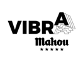 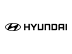 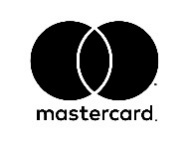 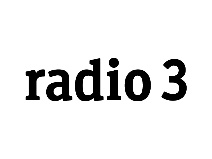 